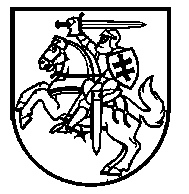 LIETUVOS RESPUBLIKOS ŠVIETIMO, MOKSLO IR SPORTO MINISTRASĮSAKYMASDĖL ŠVIETIMO, MOKSLO IR SPORTO MINISTRO 2014 M. SPALIO 2 D. ĮSAKYMO NR. V-872 „DĖL REKOMENDACINIŲ ĮKAINIŲ UŽ PAGRINDINĖS SESIJOS VALSTYBINIŲ IR MOKYKLINIŲ BRANDOS EGZAMINŲ VYKDYMĄ, MOKYKLINIŲ BRANDOS EGZAMINŲ KANDIDATŲ DARBŲ VERTINIMĄ IR APELIACIJŲ NAGRINĖJIMĄ, PAKARTOTINĖS SESIJOS VALSTYBINIŲ IR MOKYKLINIŲ BRANDOS EGZAMINŲ VYKDYMĄ, KANDIDATŲ DARBŲ VERTINIMĄ IR APELIACIJŲ NAGRINĖJIMĄ PATVIRTINIMO“ PAKEITIMO2022 m. birželio 17 d. Nr. V-1007VilniusP a k e i č i u  Rekomendacinius įkainius už pagrindinės sesijos valstybinių ir mokyklinių brandos egzaminų vykdymą, mokyklinių brandos egzaminų kandidatų darbų vertinimą ir apeliacijų nagrinėjimą, pakartotinės sesijos valstybinių ir mokyklinių brandos egzaminų vykdymą, kandidatų darbų vertinimą ir apeliacijų nagrinėjimą, patvirtintus Lietuvos Respublikos švietimo, mokslo ir sporto ministro 2014 m. spalio 2 d. įsakymu Nr. V-872 „Dėl Rekomendacinių įkainių už pagrindinės sesijos valstybinių ir mokyklinių brandos egzaminų vykdymą, mokyklinių brandos egzaminų kandidatų darbų vertinimą ir apeliacijų nagrinėjimą, pakartotinės sesijos valstybinių ir mokyklinių brandos egzaminų vykdymą, kandidatų darbų vertinimą ir apeliacijų nagrinėjimą patvirtinimo“, ir juos išdėstau nauja redakcija (pridedama). Švietimo, mokslo ir sporto ministrė	Jurgita Šiugždinienė PATVIRTINTALietuvos Respublikos švietimo, mokslo ir sportoministro 2014 m. spalio 2 d. įsakymu Nr. V-872 (Lietuvos Respublikos švietimo, mokslo ir sportoministro 2022 m. birželio 17 d.įsakymo Nr. V-1007 redakcija)REKOMENDACINIAI ĮKAINIAI UŽ PAGRINDINĖS SESIJOS VALSTYBINIŲ IR MOKYKLINIŲ BRANDOS EGZAMINŲ VYKDYMĄ, MOKYKLINIŲ BRANDOS EGZAMINŲ KANDIDATŲ DARBŲ VERTINIMĄ IR APELIACIJŲ NAGRINĖJIMĄ, PAKARTOTINĖS SESIJOS VALSTYBINIŲ IR MOKYKLINIŲ BRANDOS EGZAMINŲ VYKDYMĄ, KANDIDATŲ DARBŲ VERTINIMĄ IR APELIACIJŲ NAGRINĖJIMĄI SKYRIUSBENDROSIOS NUOSTATOS1. Rekomendaciniai įkainiai už pagrindinės sesijos valstybinių ir mokyklinių brandos egzaminų vykdymą, mokyklinių brandos egzaminų kandidatų darbų vertinimą ir apeliacijų nagrinėjimą, pakartotinės sesijos valstybinių ir mokyklinių brandos egzaminų vykdymą, kandidatų darbų vertinimą ir apeliacijų nagrinėjimą (toliau – Rekomendaciniai įkainiai) reglamentuoja valstybinių brandos egzaminų centrų vykdymo grupių vyresniųjų vykdytojų, administratorių ir vykdytojų apmokėjimo, mokyklinių brandos egzaminų vyresniųjų vykdytojų, administratorių ir vykdytojų, mokyklinių ir jiems prilyginamų brandos egzaminų vertinimo komisijų pirmininkų bei vertintojų, apeliacinių komisijų pirmininkų bei narių bazinėse mokyklose apmokėjimo rekomenduojamąjį dydį. 2. Rekomendaciniuose įkainiuose vartojamos sąvokos atitinka Brandos egzaminų organizavimo ir vykdymo tvarkos apraše, patvirtintame Lietuvos Respublikos švietimo, mokslo ir sporto ministro . gruodžio 18 d. įsakymu Nr. ISAK-2391 „Dėl Brandos egzaminų organizavimo ir vykdymo tvarkos aprašo ir Lietuvių kalbos ir literatūros įskaitos organizavimo ir vykdymo tvarkos aprašo patvirtinimo“, vartojamas sąvokas.II SKYRIUSAPMOKĖJIMAS UŽ PAGRINDINĖS IR PAKARTOTINĖS SESIJŲ VALSTYBINIŲ BRANDOS EGZAMINŲ VYKDYMĄ3. Už valstybinių brandos egzaminų vykdymą mokama valstybinių brandos egzaminų centrų vykdymo grupių vyresniesiems vykdytojams, administratoriams ir vykdytojams.4. Už vyresniojo vykdytojo atliekamas funkcijas rekomenduojamas 6,05 Eur/val. įkainis.5. Už administratoriaus atliekamas funkcijas rekomenduojamas 5,67 Eur/val. įkainis.6. Už vykdytojo atliekamas funkcijas rekomenduojamas 4,88 Eur/val. įkainis.III SKYRIUSAPMOKĖJIMAS UŽ PAGRINDINĖS SESIJOS MOKYKLINIŲ BRANDOS EGZAMINŲ VYKDYMĄ, KANDIDATŲ DARBŲ VERTINIMĄ IR APELIACIJŲ NAGRINĖJIMĄ7. Už mokyklinius brandos egzaminus mokama mokyklinių brandos egzaminų centrų, vykdymo grupių vyresniesiems vykdytojams, administratoriams, vykdytojams, vertinimo, brandos darbo vertinimo, apeliacinių komisijų pirmininkams, vertintojams, brandos darbo vertintojams, menų dalykų, technologijų ir profesijos mokytojams (darbų vadovams) ir apeliacinių komisijų nariams. 8. Už vyresniojo vykdytojo atliekamas funkcijas rekomenduojamas 4,88 Eur/val. įkainis.9. Už administratoriaus atliekamas funkcijas rekomenduojamas 4,49 Eur/val. įkainis.10. Už vykdytojo atliekamas funkcijas rekomenduojamas 4,47 Eur/val. įkainis.11. Už vertintojo įvertintą kandidato ar apeliacinės komisijos nario įvertintą apelianto darbą rekomenduojamas ne mažesnis kaip 3,15 Eur įkainis (jei kandidato darbą vertina keli vertintojai, įkainis atitinkamai dalijamas). Už vieno brandos darbo įvertinimą rekomenduojamas ne mažesnis kaip 3,15 Eur įkainis (jei brandos darbą vertina keli vertintojai, įkainis atitinkamai dalijamas).12. Už vertinimo komisijos pirmininko atliekamas funkcijas rekomenduojamas 4,57 Eur/val. įkainis.13. Už menų dalykų, technologijų ir profesijos mokytojo (darbo vadovo) atliekamas funkcijas rekomenduojamas 5,28 Eur/val. įkainis.IV SKYRIUSAPMOKĖJIMAS UŽ PAKARTOTINĖS SESIJOS MOKYKLINIŲ BRANDOS EGZAMINŲ ORGANIZAVIMĄ, VYKDYMĄ, KANDIDATŲ DARBŲ VERTINIMĄ IR APELIACIJŲ NAGRINĖJIMĄ14. Bazinėms mokykloms už pakartotinės sesijos mokyklinius brandos egzaminus mokama mokyklinių brandos egzaminų centrų, vykdymo grupių vyresniesiems vykdytojams, administratoriams, vykdytojams, vertinimo, apeliacinių komisijų pirmininkams, vertintojams ir apeliacinių komisijų nariams.15. Už vyresniojo vykdytojo atliekamas funkcijas rekomenduojamas 4,88 Eur/val. įkainis.16. Už administratoriaus atliekamas funkcijas rekomenduojamas 4,49 Eur/val. įkainis.17. Už vykdytojo atliekamas funkcijas rekomenduojamas 4,47 Eur/val. įkainis.18. Už vertintojo įvertintą kandidato ar apeliacinės komisijos nario įvertintą apelianto darbą rekomenduojamas ne mažesnis kaip 3,15 Eur įkainis (jei kandidato darbą vertina keli vertintojai, įkainis atitinkamai dalijamas). 19. Už vertinimo ir apeliacinės komisijos pirmininko atliekamas funkcijas rekomenduojamas 4,57 Eur/val. įkainis._____________________________________